Excellent knowledge of Payroll management & implementation of HR system to meet strategic objectives.Committed to achieve required outcomes while maintaining honesty and reliability.Highly motivated and career oriented individual.Expert in interdepartmental liaison and coordination.Adaptability, proactive, fast learner and team player.Proficient in handling all HR related activities.Specialist Services LLC Dubai (1st May 2011 – till date)HR Executive, Facility Administrator.Al Yusuf Motors - Bee Design Dubai (29th October 2008 – 2nd April 2011)                 Inventory Controller.Roads and Transport Authority – SALIK Dubai (26th June 2007– 26th Feb 2008)         Customer Service Representative.Job Responsibilities: HR Executive Managing complete payroll lifecycle, reconciliation of earnings, deductions, including claims, offshore allowance etc.Ensure payroll processing & payments on time & generating pay slips.Reconciliation of payroll for accounts. Journal voucher (payroll) for finance.Off cycle payroll (leave payment, HRA etc), Final account & clearance.Monthly time reports for payroll (absenteeism, leave, off boarding etc.)Provide reports to the management with regards to the payroll.Ensuring prompt resolution of employee grievances/compensation (leave pays & final due settlements) to maintain cordial management employee relations. Coordinating the formulation & implementation of increment & Computation of yearly bonus of employees.Driving appraisal process across the levels & establishing framework for substantiating performance appraisal system linked to reward management. Maintain employee database on excel & ensure the availability of updated information.Creating new employee account in PMS. Opening Bank A/c’s for all new joined employees.Close supervision on timekeepers for the correct time entry in TAS for staff & workers. Induction for new joining staff and workers.Applying New/Renewal residency visa through EDNRD.Arranging visa Medical & Emirates ID.Visa processing & visa cancellation.Arranging occupational health cards for workers.Prepare HR letters such as (Salary Certificate, transfer letter etc.)Coordinate with the travel agents to get the best fare quotation for air ticket booking for the staff and workers going for annual leave or end of service.Employee counseling (conducting exit Interviews) to reduce the attrition rate.Getting approvals for medical procedures & Ensuring coverage of claims, guiding staff for correct useage of claim forms, approval papers. Explaining coverage of medical benefits to Employees/patients when required.Coordinating with insurance company for obtaining information on new policies and their coverage. & providing Insurance card to new Employees.Assisting invoicing department in insurance processing and billing.Recruit using different modes like online job portals, networking and references to fill open positions efficiently.Organizing and coordinating recruitment drives – both staff and worker category through consultancies and independently.Create job descriptions in close co-ordination with department head and HR Manager and plan for selection of various categories after discussing recruiting strategies with department heads.Screening profiles, meeting and validating candidates, scheduling interviews with Line Managers and timely follow-ups to ensure positions are closed with the right candidate at the right time.Handhold new recruits through the complete on boarding process like joining formalities, submission of documents, orientation, relocation and induction to ensure they are settled in the company.Arranging Security Passes (CICPA) Offshore / OnshoreTyping Security Pass / Optima card application.Arrange and coordinate Offshore / Onshore medical & Trainings.Preparation of ADMA / ZADCO Optima / Travel CardsOrganize Safety / HSE Induction ADMA & ZADCOJob Responsibilities: Facility Administrator: Identify new office space, staff & workers accommodation and finalization of lease agreement within budgets after negotiation.Renew existing office contracts and workers accommodation lease agreements.Maintain office drawings, design and layouts; allocate office space and parking spaces for employees and clients.Liaise with Municipality, DEWA, SEWA, HFZ, JAFZA, TECOM and other government departments.Maintain asset register, verification and tracking of the same.Managing labor camps and its day to day activities such as catering, laundry, cleaning, maintenance and employee recreational activities.Schedule preventative maintenance; respond to urgent maintenance calls of offices & facilities.Review furniture needs and keep the office supply and kitchen areas stocked.Acting as info-hub for providing administration related information and supervising administrative activities like general admin, verification of stationery stock, petty cash, pest control, housekeeping, etc. Camp auditing to ensure proper functioning of the employee’s camp.Significant Achievements/Initiatives:Has been awarded with “What Outstanding Work- (WOW Award)” in July 2015 for saving up to AED 300K annually for the company by successfully renewing Medical Insurance policy.Rated as “Very Good” in the performance appraisal for the business year 2013–2014, 2014-2015 & Excellent for year 2015-2016.Involved in shifting of office & camps from Tecom & Al Qouz to Jebel Ali.Job Responsibilities: OtherMaintain acceptable and accurate inventory levels. Report shortages, overages and all inventory levels monthly for replenishment. Classify, label and warehouse all inventories for future use. Keep accurate records of inventory levels and location for easy retrieval. Assist in the receiving and shipping department in logging all incoming inventory purchases. Complete physical inventory counts as required by company policy. Provide customer service support to the sales staff. Deal directly with customers either by telephone, electronically or face to face  & respond promptly to customer inquiriesObtain and evaluate all relevant information to handle inquiries and complaints. Direct requests and unresolved issues to the designated resourceRecord details of actions taken. Identify and resolve customer issues. Follow up on clients queries, and coordinate all concerned departments for fulfilling clients requirements Data encoding, input, scanning and transcribing of all computer related information of the company. Educational QualificationsBachelor of Business Administration (BBA – Marketing & Finance), Preston University, Ajman, UAE 2013.AutoCAD Fully conversant with Windows XP, Vista, 7.  Ms-Office, Word, Excel, PowerPoint, Outlook Express & Access to E-mail & Internet.Self & Time ManagementEmail & Telephone EtiquetteDate of Birth        :     17th June, 1988.Nationality           :     PakistaniMarital Status	:     SingleLanguages            :     English, Urdu, Hindi & PashtuVisa Status           :     Employment VisaDriving License	:     UAE Driving License for Light VehiclesNotice Period      :     30 days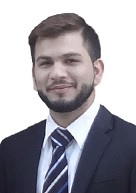 Usman.347538@2freemail.comUsman.347538@2freemail.comUsman.347538@2freemail.comUsman.347538@2freemail.comProfile Summary Profile Summary Profile Summary Profile Summary Profile Summary A result oriented HR professional with over 5 years of experience in Payroll functions & Facility Admin. 3 years of Experience in Inventory control & Customer service.Experience with multinational companies. Resourceful in completing projects & efficient in multi tasking.An effective communicator with strong analytical & organizational abilities. Bachelor of Business administration in Marketing & Finance.A result oriented HR professional with over 5 years of experience in Payroll functions & Facility Admin. 3 years of Experience in Inventory control & Customer service.Experience with multinational companies. Resourceful in completing projects & efficient in multi tasking.An effective communicator with strong analytical & organizational abilities. Bachelor of Business administration in Marketing & Finance.A result oriented HR professional with over 5 years of experience in Payroll functions & Facility Admin. 3 years of Experience in Inventory control & Customer service.Experience with multinational companies. Resourceful in completing projects & efficient in multi tasking.An effective communicator with strong analytical & organizational abilities. Bachelor of Business administration in Marketing & Finance.A result oriented HR professional with over 5 years of experience in Payroll functions & Facility Admin. 3 years of Experience in Inventory control & Customer service.Experience with multinational companies. Resourceful in completing projects & efficient in multi tasking.An effective communicator with strong analytical & organizational abilities. Bachelor of Business administration in Marketing & Finance.A result oriented HR professional with over 5 years of experience in Payroll functions & Facility Admin. 3 years of Experience in Inventory control & Customer service.Experience with multinational companies. Resourceful in completing projects & efficient in multi tasking.An effective communicator with strong analytical & organizational abilities. Bachelor of Business administration in Marketing & Finance.Core CompetenciesEmployee relationsTeam PlayerInterview schedulingLeadershipEmployee relationsTeam PlayerInterview schedulingLeadershipExcellent Communications SkillsReports preparationHR AdministrationExcellent Communications SkillsReports preparationHR AdministrationConfidential Records ManagementPolicies & Procedures ManualsProfessional ExperiencesQualification / IT SKILLS Trainings attended Personal Info